รายละเอียด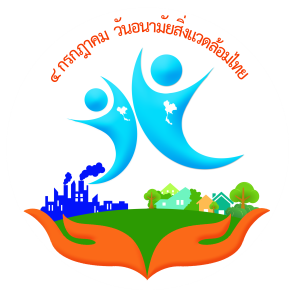 กิจกรรมรณรงค์ด้านอนามัยสิ่งแวดล้อม เนื่องในวันอนามัยสิ่งแวดล้อมไทย ปี 2566ภายใต้หัวข้อ“ความท้าทายงานอนามัยสิ่งแวดล้อมรองรับโลกที่ผันผวน”“Environmental Health, A Vital Challenges in Response to VUCA World”“ความท้าทายงานอนามัยสิ่งแวดล้อมรองรับโลกที่ผันผวน : Environmental Health, A Vital Challenges in Response to VUCA World” หมายถึง ความท้าทายของงานอนามัยสิ่งแวดล้อมที่ต้องรับมือจากสถานการณ์ที่ผันผวนของโลก ทั้งจากภาวะโลกรวน ปัญหามลพิษสิ่งแวดล้อมและสารเคมี สาธารณภัยต่าง ๆ ตลอดจนโรคอุบัติใหม่ ที่ก่อให้เกิดผลกระทบต่อสิ่งแวดล้อม เศรษฐกิจสังคม สุขภาพ และคุณภาพชีวิตของประชาชน ความเสี่ยงและผลกระทบดังกล่าวส่งผลให้ทุกภาคส่วนเข้ามามีบทบาทเพื่อเตรียมรับมือกับการเปลี่ยนแปลง โดยเฉพาะอย่างยิ่ง ภาคส่วนด้านสุขภาพและอนามัยสิ่งแวดล้อมที่ต้องเร่งปรับตัวเพื่อรองรับสถานการณ์โลกที่ผันผวนเปลี่ยนแปลงตลอดเวลา ทั้งในการเตรียมแผน (Prevention) เตรียมความพร้อม (Preparation) การรับมือหรือตอบโต้ภาวะฉุกเฉิน (Response) และการฟื้นฟู (Recovery) ให้ทันท่วงทีและมีประสิทธิภาพ ถือเป็นความท้าทายครั้งสำคัญของงานอนามัยสิ่งแวดล้อมในการพัฒนาและต่อยอดควบคู่ไปกับการเปลี่ยนแปลงภายใต้บริบทใหม่ที่เกิดขึ้น เพื่อดูแลคุณภาพชีวิตของประชาชน สู่การจัดการด้านอนามัยสิ่งแวดล้อมที่ยั่งยืนต่อไป“VUCA” ใช้อธิบายถึงสถานการณ์ที่เต็มไปด้วยความผันผวน ความไม่แน่นอน ซับซ้อน อยากจะอธิบาย เป็นคำที่ย่อมาจากคำ 4 คำ คือ V-Volatility ความผันผวน, U-Uncertainty ความไม่แน่นอน, C-Complexity ความซับซ้อน และ A-Ambiguity ความคลุมเครือ ซึ่งจากสถานการณ์โลกปัจจุบัน นับว่าเป็นความท้าทายต่อการเตรียมรับมือกับความเสี่ยงและความเปลี่ยนแปลงที่อาจจะเกิดขึ้นในอนาคต             กรมอนามัย กระทรวงสาธารณสุข จึงขอเชิญชวนทุกหน่วยงานร่วมจัดกิจกรรมรณรงค์ด้านอนามัยสิ่งแวดล้อม เนื่องในวันอนามัยสิ่งแวดล้อมไทย ปี 2566 (4 กรกฎาคม) ตั้งแต่วันนี้จนถึงวันที่ 31 กรกฎาคม 2566
เพื่อแสดงพลังความร่วมมือของทุกภาคส่วนทั้งภาครัฐ เอกชน และประชาชน ร่วมคิด ร่วมทำในการจัดการอนามัยสิ่งแวดล้อมให้ปลอดภัยและเอื้อต่อการมีสุขภาพที่ดีของทุกคน สู่อนามัยสิ่งแวดล้อมยั่งยืนตัวอย่างกิจกรรม กิจกรรม “ตั้งสติ ตั้งรับ และปรับตัว” เช่นกิจกรรมกระบอกเสียงเตือน บ้านเรือนปลอดภัย สร้าง “แกนนำเตือนภัยพิบัติ” โดยใช้ทีมแกนนำชุมชน อสม. สื่อสารแบบใกล้ชิด และสร้างเครือข่ายเพื่อนบ้านเป็นหูเป็นตา เรื่องภัยพิบัติ การก่อมลพิษสิ่งแวดล้อม เจอเหตุการณ์ภัยพิบัติ พร้อมส่งข่าวระหว่างกันและส่งต่อข้อมูลไปยัง อสม.และแกนนำชุมชมผ่านมือถือ เพื่อขอความช่วยเหลือได้อย่างรวดเร็ว กิจกรรมสำรองน้ำ สำรองชีวิต ส่งเสริม ประชาสัมพันธ์กิจกรรมทุกบ้าน มีตุ่มหรือภาชนะเก็บสำรองน้ำใช้อย่างน้อยบ้านละ 1-2 ใบ โดยให้ความรู้การทำความสะอาดภาชนะเก็บกักน้ำ การปรับปรุงคุณภาพน้ำเบื้องต้นการรู้จักใช้คลอรีนน้ำ (หยดทิพย์) ฆ่าเชื้อโรค สำหรับใช้ในช่วงประสบภัย โดยเฉพาะภัยแล้ง ภัยร้อนที่มีแนวโน้มเกิดขึ้นในหลายพื้นที่กิจกรรมหยุดเผา เราไม่ตาย ประชาสัมพันธ์สื่อสารแจ้งข้อมูลข่าวสาร ผ่านช่องทางต่างๆ เช่น เสียงตามสายหมู่บ้าน ไลน์ Facebook การจัดกิจกรรมรณรงค์ ให้ทุกครัวเรือนหยุดการเผาขยะในที่โล่งทุกรูปแบบ ส่งเสริมการทำห้องปลอดฝุ่นประจำบ้าน พร้อมส่งเสริมให้ชุมชนประกาศธรรมนูญชุมชนประจำปี “ใครเผาคนนั้นจ่าย (ค่าความเสียหาย)” เพื่อลดมลพิษ ลดควันพิษ ลดฝุ่นละอองขนาดเล็ก และลดภาวะโลกร้อนที่จะทำให้เกิดภัยพิบัติกิจกรรมพฤติกรรมดี สุขอนามัยดี รณรงค์ให้หน่วยงาน พื้นที่ ชุมชน หรือสถานที่สาธารณะ ปฏิบัติตามมาตรการการจัดการด้านอนามัยสิ่งแวดล้อมลดความเสี่ยงและป้องกันโรค เช่น ส่งเสริมสุขวิทยาส่วนบุคคลให้เป็นเรื่องปกติประจำวัน (กินร้อน ช้อนกลางส่วนตัว ล้างมือด้วยน้ำและสบู่อยู่เสมอ สวมหน้ากากเมื่อป่วย หรืออยู่ในพื้นที่กลุ่มคนหนาแน่น) รณรงค์การประเมินความเสี่ยงสุขภาพด้วยตนเอง เช่น รู้จักใช้แอพแจ้งเตือนภัยพิบัติ งดออกกำลังกายกลางแจ้งเมื่ออุณหภูมิสูง และฝุ่นละอองขนาดเล็กเกินมาตรฐาน งดการเดินลุยน้ำท่วมขังในช่วงน้ำท่วม เพื่อส่งเสริมพฤติกรรมอนามัยที่ดี ให้ประชาชนห่างไกลโรคกิจกรรมการประยุกต์ใช้เทคโนโลยี นวัตกรรมด้านอนามัยสิ่งแวดล้อม 	ร่วมแลกเปลี่ยนบอกเล่าเรื่องราวการประยุกต์ใช้เทคโนโลยี หรือนวัตกรรมด้านอนามัยสิ่งแวดล้อมที่เป็นประโยชน์ในการจัดการด้านอนามัยสิ่งแวดล้อมในหน่วยงานพื้นที่ ชุมชน หรือสถานที่สาธารณะ การจัดนิทรรศการให้ความรู้ด้านอนามัยสิ่งแวดล้อม	โดยหน่วยงานภาครัฐ ภาคเอกชน และภาคประชาสังคม จัดนิทรรศการให้ความรู้ คำแนะนำด้านอนามัยสิ่งแวดล้อม หรือจัดหาสื่อประชาสัมพันธ์ด้านอนามัยสิ่งแวดล้อม เพื่อป้องกันและการลดความเสี่ยงโรคให้กับประชาชน 
หรือผู้ประกอบการในพื้นที่สาธารณะ ให้มีความรอบรู้ด้านสุขภาพและอนามัยสิ่งแวดล้อม และสามารถดูแลจัดการสุขภาพของตนเองได้ การรายงานผลการเข้าร่วมกิจกรรมรณรงค์ด้านอนามัยสิ่งแวดล้อม รายงานผลการเข้าร่วมกิจกรรม ตามแบบฟอร์มรายงานผลการเข้าร่วมกิจกรรมรณรงค์ด้านอนามัยสิ่งแวดล้อม ส่งรายงานผลการเข้าร่วมกิจกรรม ไปยัง E-mail : env.thaiday@gmail.com ภายในวันที่ 31 กรกฎาคม 2566 
และแชร์ภาพ คลิปวิดีโอกิจกรรม พร้อมข้อความสั้น ๆ ผ่านสื่อโซเชียล ได้แก่ Facebook Line Instagram website หรือสื่อต่าง ๆ ของหน่วยงานตนเอง พร้อมใส่เครื่องหมาย         	#วันอนามัยสิ่งแวดล้อมไทย ปี ๒๕๖6 	#Thai Environmental Health Day 2023   	#กรมอนามัย  	 ใต้ข้อความที่โพสต์ เพื่อร่วมสื่อสารแลกเปลี่ยนเรื่องราวดี ๆ  หน่วยงานที่มีการรายงานผลการเข้าร่วมกิจกรรม จะได้รับใบประกาศเกียรติบัตรการเข้าร่วมกิจกรรมรณรงค์
ด้านอนามัยสิ่งแวดล้อม จากกรมอนามัย กระทรวงสาธารณสุข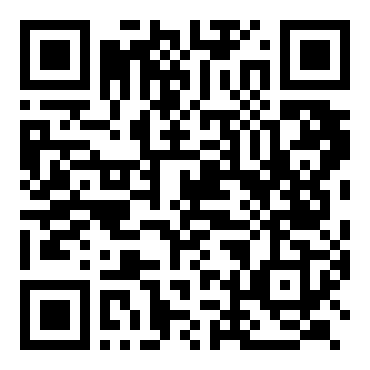 